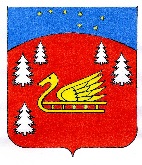          АДМИНИСТРАЦИИ	МУНИЦИПАЛЬНОГО ОБРАЗОВАНИЯ	КРАСНООЗЕРНОЕ СЕЛЬСКОЕ ПОСЕЛЕНИЕ              МУНИЦИПАЛЬНОГО ОБРАЗОВАНИЯ ПРИОЗЕРСКИЙ МУНИЦИПАЛЬНЫЙ РАЙОН         ЛЕНИНГРАДСКОЙ ОБЛАСТИ                                                                 ПОСТАНОВЛЕНИЕ                                                                           от 23 сентября  2022 года                        № 324В соответствии со статьей 173 Бюджетного кодекса Российской Федерации, Федеральным законом от 06.10.2003 № 131-ФЗ «Об общих принципах организации местного самоуправления в Российской Федерации», Федеральным законом                             от 28.06.2014 № 172-ФЗ «О стратегическом планировании в Российской Федерации», распоряжением Комитета экономического развития и инвестиционной деятельности Ленинградской области,  от 07 августа 2020 года № 141 «Об утверждении методических рекомендаций по осуществлению стратегического планирования на уровне муниципальных образований Ленинградской области» ПОСТАНОВЛЯЮ:Утвердить отчет «Основные показатели прогноза социально-экономического развития муниципального образования Ленинградской области на 2023-2025 годы», приложения 1.Опубликовать настоящее постановление на сайте администрации муниципального образования Красноозерное  сельское поселение муниципального образования Приозерский муниципальный район Ленинградской области;Контроль за исполнением настоящего постановления оставляю за собой.И.о.главы администрации                                   А.В. Копецкий                 C приложением настоящего Постановления можно ознакомиться на официальном сайте администрации                                «Об утверждении прогноза по Основным показателям социально-экономического развития муниципального образования Красноозерное  сельское поселение муниципального образования Приозерский муниципальный район Ленинградской области на 2023-2025 годы